 … on Wednesday, August , President Kevin and President Al from the Noon club promptly opened the dinner meeting at Ciancio’s at 6:35 p.m. Kevin led us in the Pledge.  presented a very meaningful and thankful invocation. Kevin  then led us in reciting he Four Way Test. President’s Announcements: Kevin welcomed all the 7:10 and Noon Club Rotarians who attended the dinner tonight. Our program this evening was a very informative talk and presentation by Ryan McCoy, a former RYLA student, who reminded us about the True Colors of each of us in the room. We then heard from each of the RYLA and YRYLA students and a Rotarian who introduced the student.   Each of the students told us about their experiences at RYLA camp. Many of the students reminded us that working together as a team and being tolerant were two of many qualities they brought back from camp. Of course, each expressed their gratitude to Rotary for giving them this amazing opportunity. There was no Rotarian of the Week chosen this week. However, the pages of the Bemis award winning, Frameable, Ineluctable, EarlyWord newsletter can be found on the 7:10 web site at: www.westminster710rotary.org/newsletter.cfm. We closed the meeting with Roger thanking everyone for coming and sharing their stories. Yours in Rotary Service, 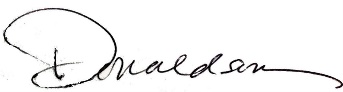 Loren, 7:10 Missed the Meeting EditorWestminster7:10 Rotary Club